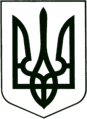 УКРАЇНАМОГИЛІВ-ПОДІЛЬСЬКА МІСЬКА РАДА
ВІННИЦЬКОЇ ОБЛАСТІР О З П О Р Я Д Ж Е Н Н ЯМІСЬКОГО ГОЛОВИ                                              Про надання матеріальної допомоги             Керуючись  ст. 42 Закону України «Про  місцеве  самоврядування  в Україні»,  рішенням 14 сесії міської ради 8 скликання від 23.12.2021р. № 419 «Про затвердження міської Програми «Соціальний захист та соціальне забезпечення громадян на 2022-2024  роки», рішенням 4 сесії міської ради 8 скликання від 18.02.2021р. № 86 «Про затвердження Положення про порядок надання матеріальної грошової допомоги жителям Могилів-Подільської міської територіальної громади  Могилів-Подільського району Вінницької області», розпорядженням міського голови від 18.02.2021р. № 39 «Про затвердження Положення про Комісію  та її особового складу з розгляду питань надання  матеріальної  допомоги жителям Могилів-Подільської міської територіальної громади Могилів-Подільського району Вінницької області», відповідно Протоколу №21 від 17.07.2023 засідання Комісії з розгляду питань надання  матеріальної  допомоги жителям Могилів-Подільської міської територіальної громади Могилів-Подільського району Вінницької області:1. Надати матеріальну допомогу жителям Могилів-Подільської міської територіальної громади  Могилів-Подільського району Вінницької області, згідно додатку.2. Начальнику фінансово – економічного управління міської ради (Власюк М.В.) профінансувати витрати, пов’язані з   наданням матеріальної допомоги по КПКВ 0213242  КЕКВ 2730 в сумі 16 500,00 грн (шістнадцять тисяч п’ятсот грн 00 коп).     3. В.о. начальника відділу бухгалтерського обліку та звітності,  головному спеціалісту, бухгалтеру відділу бухгалтерського обліку та звітності (Бойко Ю.А.) провести відповідні виплати. 4. Контроль за виконання даного розпорядження залишаю за собою.            Міський голова                                                   Геннадій ГЛУХМАНЮК                                                                                                                                            Додаток					                                    до розпорядження міського голови						                                від 18.07.2023    № 208-рСписок на надання матеріальної допомоги жителям  Могилів-Подільської міської територіальної громади  Могилів-Подільського району Вінницької області                                                                                                               Разом: 16 500 грн 00 коп                                                                                    (шістнадцять тисяч п’ятсот грн 00 коп) Перший заступник міського голови                                          Петро БЕЗМЕЩУКВід  18.07.2023 м. Могилів-Подільський №    208-р№Прізвище, ім'я, по-батьковіСерія та номер паспорта, 
Ідентифікаційний номерАдреса Причина надання матеріальної допомогиСума, грнСауляк О. В.Скрутне матеріальне становище4500,00Григоришина З. О.На поховання2000,00Кравець В. І.На лікування5000,00Середа Д. Ю.Скрутне матеріальне становище2500,00Апостол Ю. А.Скрутне матеріальне становище2500,00